砂里岗棚改安置区（砂里岗安置新村）一期标识标牌、标线采购项目招标答疑通知项目编号： RJHNZ2020-002各潜在投标人：1、交通标线明确为热熔标线。2、招标文件里导向标尺寸与图片不符？答：导向牌按尺寸制作，图片只提供参考3、信报箱、奶箱具体有多少栋楼，一栋楼多少户？答：本小区一共18栋楼、其中1栋至13栋是住宅共计2061户，剩下5栋属于商铺、物业用房、社区用房、等共计480户。4、无交通标线部分图纸，影响报价；答：按清单报价5.无楼宇标示标牌、信报箱加工方案，影响报价；答：自行报价6.此招标文件中未提到退投标保证金方式。答：见招标公告7、竞争性谈判文件第二章的《投标须知前附表》中规定投标文件的份数（正本一份，副本三份）与第七章《投标函》中规定的投标文件份数（正本一份，副本四份）不一致，请明确！答：正本一份，副本三份8、招标清单中楼宇标示标牌、信报箱未说明厚度，请明确！（正常情况下标示标牌厚度为1.2mm，奶报箱门板0.8不锈钢砂光板、周边板、隔条0.7不锈钢砂光板，层隔板背板0.5不锈钢2b板，文字内容丝印）答：尺寸：280*120*160   丝印  门板：0.6mm201拉丝不锈钢；周边板：0.6mm厚201拉丝不锈钢；隔板、背板：0.4厚201不锈钢9、信报箱图纸与规格不符，请明确！答：效果图仅供参考10、招标文件其他原有内容不变。特此通知。                      招标人：淮南市谢家集区人民政府招标代理机构：上海容基工程项目管理有限公司2020年3月25日导向标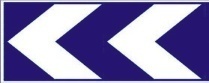 400*400*1.2面420铝板覆反光膜图形信报箱、奶箱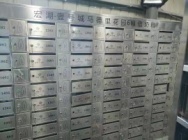 280*120*160户2541不锈钢